 TITRE TITRE TITRE TITRE TITRE TITRE TITRE TITRE TITRE TITRE TITRE TITRE 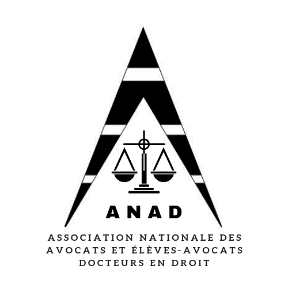 Par XXX, Titres et fonctions du rédacteur de l’article Date Corps du texte Corps du texte Corps du texte Corps du texte Corps du texte Corps du texte Corps du texte Corps du texte Corps du texte Corps du texte Corps du texte Corps du texte Corps du texte Corps du texte Corps du texte Corps du texte Corps du texte Corps du texte Corps du texte Corps du texte Corps du texte Corps du texte Corps du texte Corps du texte Corps du texte Corps du texte Corps du texte Corps du texte Corps du texte Corps du texte Corps du texte Corps du texte Corps du texte Corps du texte Corps du texte Corps du texte Corps du texte Corps du texte Corps du texte Corps du texte Corps du texte Corps du texte Corps du texte Corps du texte Corps du texte Corps du texte Corps du texte Corps du texte Corps du texte Corps du texte Corps du texte Corps du texte Corps du texte Corps du texte Corps du texte Corps du texte Corps du texte Corps du texte Corps du texte Corps du texte Corps du texte Corps du texte Corps du texte Corps du texte Corps du texte Corps du texte Corps du texte Corps du texte Corps du texte Corps du texte Corps du texte Corps du texte Corps du texte Corps du texte Corps du texte Corps du texte Corps du texte Corps du texte Corps du texte Corps du texte Corps du texte Corps du texte Corps du texte Corps du texte Corps du texte Corps du texte Corps du texte Corps du texte Corps du texte Corps du texte Corps du texte Corps du texte Corps du texte Corps du texte Corps du texte Corps du texte Corps du texte Corps du texte Corps du texte Corps du texte Corps du texte Corps du texte Corps du texte Corps du texte Corps du texte Corps du texte Corps du texte Corps du texte Corps du texte Corps du texte Corps du texte Corps du texte Corps du texte Corps du texte Corps du texte Corps du texte Corps du texte Corps du texte Corps du texte Corps du texte Corps du texte Corps du texte Corps du texte Corps du texte Corps du texte Corps du texte Corps du texte Corps du texte Corps du texte Corps du texte Corps du texte Corps du texte Corps du texte Corps du texte Corps du texte Corps du texte Corps du texte Corps du texte Corps du texte Corps du texte Corps du texte Corps du texte Corps du texte Corps du texte Corps du texte Corps du texte Corps du texte Corps du texte Corps du texte Corps du texte Corps du texte Corps du texte Corps du texte Corps du texte Corps du texte Corps du texte Corps du texte Corps du texte Corps du texte Corps du texte Corps du texte Corps du texte Corps du texte Corps du texte Corps du texte Corps du texte Corps du texte Corps du texte Corps du texte Corps Corps du texte Corps du texte Corps du texte Corps du texte Corps du texte Corps du texte Corps du texte Corps du texte Corps du texte Corps du texte Corps du texte Corps du texte Corps du texte Corps Corps du texte Corps du texte Corps du texte Corps du texte Corps du texte Corps du texte Corps du texte Corps du texte Corps du texte Corps du texte Corps du texte Corps du texte Corps du texte Corps Corps du texte Corps du texte Corps du texte Corps du texte Corps du texte Corps du texte Corps du texte Corps du texte Corps du texte Corps du texte Corps du texte Corps du texte Corps du texte Corps Corps du texte Corps du texte Corps du texte Corps du texte Corps du texte Corps du texte Corps du texte Corps du texte Corps du texte Corps du texte Corps du texte Corps du texte Corps du texte Corps du texte Corps du texte Corps du texte Corps du texte Corps du texte Corps du texte Corps du texte Corps du texte Corps du texte Corps du texte Corps du texte Corps du texte Corps du texte Corps du texte Corps du texte Corps du texte Corps du texte Corps du texte Corps du texte Corps du texte Corps du texte Corps du texte Corps du texte Corps du texte Corps du texte Corps du texte Corps du texte Corps du texte Corps du texte Corps du texte Corps du texte Corps du texte Corps du texte Corps du texte Corps du texte Corps du texte Corps du texte Corps du texte Corps du texte Corps du texte Corps du texte Corps du texte Corps du texte Corps du texte Corps du texte Corps du texte Corps du texte Corps du texte Corps du texte Corps du texte Corps du texte Corps du texte Corps du texte Corps du texte Corps du texte Corps du texte Corps du texte Corps du texte Corps du texte Corps du texte Corps du texte Corps du texte Corps du texte Corps du texte Corps du texte Corps du texte Corps du texte Corps du texte Corps du texte Corps du texte Corps du texte Corps du texte Corps du texte Corps du texte Corps du texte Corps du texte Corps du texte 